德国海蒂诗FurnSpin全球首发以创新性旋转开合方式赋能高品质家具设计什么是颠覆性的储物空间？海蒂诗给出了答案：全新FurnSpin在高端家具市场大受欢迎，与老式柜门和挡板开启方式不同，FurnSpin为家具设计注入了新的空间魔法，让柜体可以轻而易举地旋转开合。极具风格感的旋转开启方式，让柜体内部空间一目了然。再次轻轻一转，柜子即变换为闭合状态，内部空间再次隐藏！ FurnSpin让家具“活”起来，让空间充满乐趣！高端家具市场的消费者偏爱个性化、独具品质和令人眼前一亮的设计方案，海蒂诗全新FurnSpin以颠覆性的空间创新满足消费者的需求。全新FurnSpin扭转了习以为常的空间和家具概念，令人惊叹的设计品质具有显著的优势。特色的“旋转开合”功能让人享受空间的乐趣，给消费者带来魔法般的家具使用体验！“一而二，二而一”的空间魔法全新FurnSpin能够实现家具“打开”和“闭合”状态的自由切换，宛如魔法一般。只需优雅地轻轻转动，就能让闭合的家具瞬间变化为开放式置物架，顷刻间变换室内氛围：闭合时外观整洁干净，打开后内部储物空间一目了然，从两侧拿取物品快捷方便。如此一来，储物空间既能作为装饰展示柜使用，又能储藏个人物品。无限灵感，非凡创新全新FurnSpin独特的“平移旋转运动”可以真正地“转”出内部储物空间。开启柜门时，全新FurnSpin会同步完成两种运动模式：柜体自转运动和180度的绕轴旋转运动。绝妙的设计得益于运动学原理，柜体沿着确定的路径移动，避免家具边缘发生任何磕碰。全新FurnSpin仿佛能够抵御离心力的影响——扭矩经过精密的调节，在转动过程中，即便是非常轻的物品也能牢牢固定在位置上，丝毫不会滑动或翻倒，安稳如松。“全能天才”FurnSpin适用于任何空间，如厨房、浴室、卧室、客厅和办公空间等。设计师、创意人士和制造商等专业人士可以自由地发挥空间想象能力，为消费者提供各种个性化定制家具产品。比如与海蒂诗Cadro框架系统搭配，可根据不同的家具尺寸，依据承重需求挑选相应规格的FurnSpin产品。即使是“顶天立地”的大家具，FurnSpin也能像小型玻璃柜般轻而易举地转动。FurnSpin兼具轻柔关闭和推弹开启功能，能够实现无拉手家具设计。同时，全新FurnSpin的隐藏式设计，成为追求卓越的设计师、家具制造商和消费者的首选。“全能天才”FurnSpin赋予储物空间全新的开合方式，极大地赋能品牌制造商和室内设计师的创新、创造，为消费者带来更具空间魔法的解决方案，让家具“活”起来。了解更多FurnSpin的相关信息，敬请访问：以下图片资料可从www.hettich.com“新闻”菜单下载：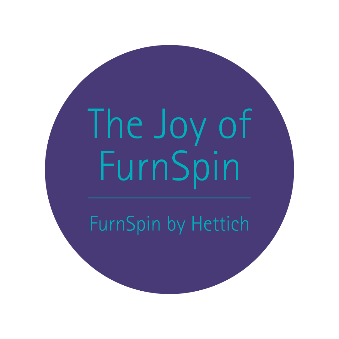 112023_a
全新FurnSpin让家具“活”起来，让空间充满乐趣！图片来源：海蒂诗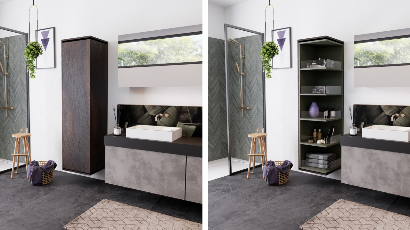 112023_b全新FurnSpin能够实现家具“打开”和“闭合”状态的自由切换，宛如魔法一般。图片来源：海蒂诗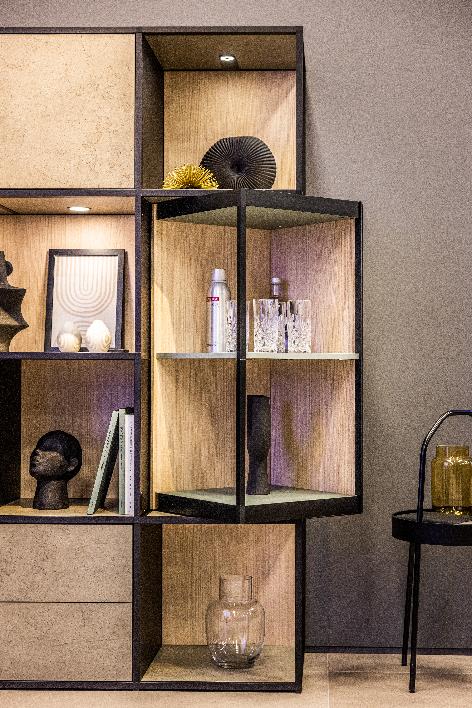 112023_c全新FurnSpin将优雅的动感体验融入室内空间设计：轻轻一挥，整个柜体就从“闭合”模式秒变“打开”模式。图片来源：海蒂诗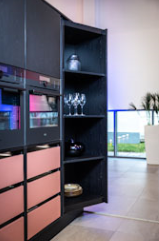 112023_d 即使是“顶天立地”的大家具，全新FurnSpin也能轻而易举地转动。图片来源：海蒂诗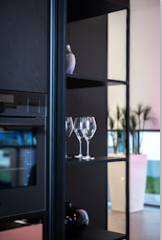 112023_e 轻柔安稳的转动：即便是轻如眼镜，也不会在转动过程中滑动或翻倒，安稳如松。图片来源：海蒂诗关于德国海蒂诗海蒂诗作为全球家具五金行业的领导品牌，于1888年创建于德国黑森林地区，历经四代人传承，至今仍为家族企业。如今，海蒂诗在全球80多个国家和地区拥有近8000名员工，共同致力于家具五金配件的生产和研发。海蒂诗在家具领域提供强大的品牌和技术支持，其研发并生产的五金配件覆盖整个家具系列：抽屉系统、滑轨系统、铰链 移门和折叠门系统等等。海蒂诗的产品成为衡量家具功能性、品质和舒适度的标杆。海蒂诗亦与家具制造业、白电行业、专业零售商、贸易商以及DIY领域保持紧密合作。同时，海蒂诗拥有众多荣获国际大奖的产品，其中包括Sensys铰链，SlideLine M移门系统， Quadro系列滑轨，InnoTech 和 ArciTech抽屉系统 等。这一切正如海蒂诗遵循的品牌价值：质量、创新、贴近客户和可靠性，正是这样的坚持奠定了海蒂诗品牌的成就。更多详情，欢迎访问海蒂诗官网：https://web.hettich.com/zh-cn，关注“德国海蒂诗五金”微信公众号，关注“海蒂诗五金配件”抖音平台，获取更多空间魔法。